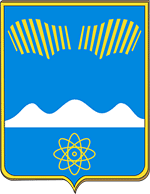 АДМИНИСТРАЦИЯ ГОРОДА ПОЛЯРНЫЕ ЗОРИС ПОДВЕДОМСТВЕННОЙ ТЕРРИТОРИЕЙМУРМАНСКАЯ ОБЛАСТЬПОСТАНОВЛЕНИЕОб утверждении Порядка проведенияэкспертизы проектов административныхрегламентов осуществления муниципальногоконтроля и административных регламентовпредоставления муниципальных услугНа основании Федерального закона от 7.07.2010 г. № 210-ФЗ «Об организации предоставления государственных и муниципальных услуг», постановления Правительства Мурманской области от 19.03.2012 г. № 112-ПП «О порядке разработки и утверждения административных регламентов исполнения функций по осуществлению муниципального контроля» п о с т а н о в л я ю:1. Утвердить прилагаемый Порядок проведения экспертизы проектов административных регламентов осуществления муниципального контроля и административных регламентов предоставления муниципальных услуг.2 Постановление администрации города Полярные Зори с подведомственной территорией от 28.02.2011 г. № 199 «Об утверждении Порядка проведения экспертизы проектов административных регламентов предоставления муниципальных услуг, разработанных органами управления и структурными подразделениями администрации города Полярные Зори с подведомственной территорией» признать утратившим силу.2. Настоящее постановление вступает в силу со дня подписания.Глава муниципального образования		                                            М.О.Пухов    	                               УТВЕРЖДЕНпостановлением администрации городаот «____» ___________ 2018 г.Порядокпроведения экспертизы проектов административных регламентов осуществления муниципального контроля и административных регламентов предоставления муниципальных услуг.	1. Настоящий Порядок проведения экспертизы проектов административных регламентов осуществления муниципального контроля и административных регламентов предоставления муниципальных услуг (далее – Порядок) определяет процедуру проведения экспертизы проектов административных регламентов осуществления муниципального контроля и (или) проектов административных регламентов предоставления муниципальных услуг (далее – административный регламент), проектов нормативных правовых актов, которые вносят изменения в ранее изданные административные регламенты (далее – проекты изменений в административные регламенты), разработанных органами управления и структурными подразделениями администрации города Полярные Зори с подведомственной территорией (далее – администрация города). 	2. Предметом экспертизы является оценка соответствия проекта административного регламента, проекта изменений в административный регламент требованиям Федерального закона от 27.07.2010 г. № 210-ФЗ «Об организации представления государственных и муниципальных услуг» или Федерального закона от 26.12.2008 г. № 294-ФЗ «О защите прав юридических лиц и индивидуальных предпринимателей при осуществлении государственного контроля (надзора) и муниципального контроля», требованиям иных нормативных правовых актов, регулирующих порядок предоставления соответствующей муниципальной услуги или осуществления муниципального контроля, а также оценка учета результатов независимой экспертизы в проекте административного регламента, проекте изменений в административный регламент.	3. Экспертиза проектов административных регламентов, проектов изменений в административные регламенты проводится правовым отделом администрации города (далее – правовой отдел).	4. Орган управления или структурное подразделение администрации города, осуществляющее разработку проекта административного регламента, проекта изменений в административный регламент (далее – разработчик проекта), направляет в правовой отдел для проведения экспертизы комплект документов, в который входят:	а) проект постановления администрации города об утверждении административного регламента или внесении изменений в административный регламент;б) проект административного регламента с приложениями;в) пояснительная записка;г) копии экспертных заключений независимой экспертизы (при наличии).5. В пояснительной записке должны содержаться следующие сведения:а) о дате размещения проекта административного регламента, проекта изменений в административный регламент на официальном сайте органов местного самоуправления в информационно-телекоммуникационной сети "Интернет";б) о сроке, отведенном для проведения независимой экспертизы проекта административного регламента, проекта изменений в административный регламент и указанном при размещении проекта на официальном сайте органов местного самоуправления муниципального образования город Полярные Зори с подведомственной территорией в сети «Интернет»;в) о результатах независимой экспертизы;г) об учете замечаний и предложений экспертов, полученных в результате независимой экспертизы.6. Указанный в пункте 4 настоящего Порядка комплект документов направляется в бумажном и электронном виде (копии экспертных заключений независимой экспертизы - в сканкопии формата "*.PDF" или другом графическом формате свободного программного обеспечения). Текст административного регламента и приложений, относящихся к нему, следует оформлять одним файлом. Файл должен быть создан с использованием текстового редактора Microsoft Word.7. Правовой отдел отказывает в проведении экспертизы в следующих случаях:а) несоблюдение требований пунктов 4, 5 настоящего Порядка;б) неистечение срока, отведенного для проведения независимой экспертизы проекта административного регламента, проекта изменений в административный регламент.8. В случае отказа в проведении экспертизы правовой отдел в течение 5 рабочих дней с даты поступления соответствующих документов возвращает разработчику проекта административного регламента, проекта изменений в административный регламент, представленные документы с сопроводительным письмом, в котором указывает основания для отказа в проведении экспертизы.9. Срок проведения экспертизы составляет 15 рабочих дней с даты поступления проекта административного регламента, проекта изменений в административный регламент в правовой отдел.10. В отношении проекта административного регламента осуществления муниципального контроля, проекта изменений в административный регламент осуществления муниципального контроля проводится оценка их соответствия положениям Федерального закона от 26.12.2008 г. № 294-ФЗ «О защите прав юридических лиц и индивидуальных предпринимателей при осуществлении государственного контроля (надзора) и муниципального контроля», Порядка разработки и утверждения административных регламентов исполнения функций по осуществлению муниципального контроля, утвержденного постановлением Правительства Мурманской области от 19.03.2012 г. № 112-ПП, и иным нормативным правовым актам, регулирующим порядок осуществления муниципального контроля.В отношении проекта административного регламента предоставления муниципальной услуги, проекта изменений в административный регламент предоставления муниципальной услуги проводится оценка их соответствия положениям Федерального закона от  27.07.2010 г. № 210-ФЗ «Об организации представления государственных и муниципальных услуг» и принятых в соответствии с ним нормативных правовых актов Российской Федерации, Мурманской области, а также требованиям Порядка разработки и утверждения административных регламентов предоставления муниципальных услуг, утвержденного постановлением администрации города от 26.04.2011 г. № 402.11. Одновременно правовой отдел проводит антикоррупционную экспертизу проекта административного регламента, проекта изменений в административный регламент.12. По результатам экспертизы при выявлении в проекте административного регламента, проекте изменений в административный регламент положений, не соответствующих требованиям действующего законодательства, составляется заключение, которое подписывается специалистом правового отдела, проводившим экспертизу, и направляется разработчику проекта административного регламента, проекта изменений в административный регламент.13. В случае отсутствия замечаний специалист правового отдела, проводивший экспертизу, визирует проект постановления администрации города об утверждении административного регламента или о внесении изменений в административный регламент и направляет для дальнейшего согласования в соответствии с Регламентом администрации города.14. После устранения замечаний, изложенных в заключении правового отдела, разработчик проекта административного регламента, проекта изменений в административный регламент направляет проект на повторную экспертизу в правовой отдел.«____» октября  2018 г.г. Полярные Зори№  _____